高雄市大榮高級中學108-9菜單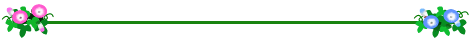 No日期星期主食副食一副食二副食三副食四湯水果18/30五燕麥飯喜相逢什錦蟹絲花生麵筋青菜香菇蘿蔔湯水果29/2一米飯沙茶燒肉花瓜雞丁蕃茄豆腐青菜檸檬愛玉湯39/3二米飯雞堡咖哩肉片香菇白菜青菜冬粉鴨湯49/4三米糕櫻花蝦米糕肉脯蠔菇扒鳥蛋青菜鮮筍排骨湯水果59/5四米飯鹽酥雞燒賣家常粉絲青菜薑絲冬瓜蛤蜊湯69/6五薏仁飯金黃花枝蟹絲豆腐煲韮菜甜不辣青菜大黃瓜魚丸湯水果79/9一米飯麻油雞丁榨菜肉絲蒼蠅頭青菜手工粉圓湯89/10二米飯京都豬柳醋溜雞丁茶葉蛋青菜關東煮99/11三炒米粉南瓜炒米粉滷雞塊芹香腐皮青菜雞蓉玉米粥水果109/12四米飯醬燒豬排鳳梨雞丁培根玉米青菜豆薯蛋花湯119/16一米飯烤雞排蘿蔔排骨古早味蒸蛋青菜紅豆薏仁湯129/17二米飯洋蔥味噌肉片花生雞丁紅燒豆腐青菜玉米大骨湯139/18三炒飯肉絲蛋炒飯蜜汁雞塊炒熱狗青菜什錦魚羹湯水果149/19四米飯香菇瓜仔肉豆乳雞紅蘿蔔炒蛋青菜茶壺湯159/20五胚芽飯黃金蝦排客家小炒蟹絲蒸蛋青菜酸辣湯水果169/23一米飯咖哩雞丁雙菇肉絲日式可樂餅青菜綠豆地瓜湯179/24二米飯橙香肉柳沙茶雞肉皮蛋豆腐青菜酸菜肚片湯189/25三炒麵什錦炒麵香炸雞腿奶香鮮玉米青菜皮蛋瘦肉粥水果199/26四米飯蔥爆豬柳麥克雞塊古早味蒸蛋青菜魩仔魚味噌湯209/27五五穀飯蒲燒鯛魚白菜燴魚丸金茸絲瓜青菜海芽蛋花湯水果219/30一米飯梅香雞米花壽喜燒滷海帶.油豆腐青菜皇帝豆排骨湯